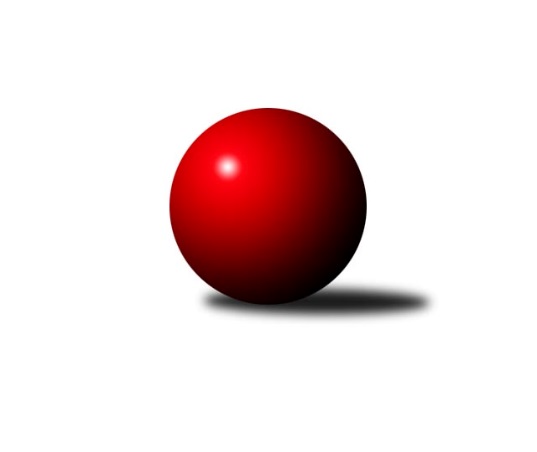 Č.16Ročník 2023/2024	23.2.2024Nejlepšího výkonu v tomto kole: 2340 dosáhlo družstvo: TJ Fezko Strakonice BOP Strakonice a Písek 2023/2024Výsledky 16. kolaSouhrnný přehled výsledků:TJ Sokol Písek B	- TJ Blatná D	3:5	2219:2262	4.5:7.5	22.2.TJ Fezko Strakonice C	- TJ Fezko Strakonice B	1:7	2173:2340	5.0:7.0	23.2.Rozhodující 'náhlá smrt' - 1 : 0Tabulka družstev:	1.	TJ Blatná D	16	14	0	2	92.5 : 35.5 	126.0 : 66.0 	 2411	28	2.	TJ Sokol Písek B	16	8	1	7	73.0 : 55.0 	99.0 : 93.0 	 2336	17	3.	TJ Fezko Strakonice B	16	7	1	8	66.5 : 61.5 	104.5 : 87.5 	 2338	15	4.	TJ Fezko Strakonice C	16	2	0	14	24.0 : 104.0 	54.5 : 137.5 	 2202	4Podrobné výsledky kola:	 TJ Sokol Písek B	2219	3:5	2262	TJ Blatná D	Miroslav Procházka	 	 157 	 193 		350 	 0:2 	 382 	 	178 	 204		Jaroslav Pýcha	Olga Procházková	 	 164 	 167 		331 	 0:2 	 378 	 	206 	 172		Bohuslava Říhová	Pavel Sitter	 	 171 	 203 		374 	 1.5:0.5 	 371 	 	171 	 200		Karel Koubek	Marie Lukešová	 	 189 	 216 		405 	 1:1 	 385 	 	191 	 194		Radek Cheníček	Martina Bendasová	 	 171 	 190 		361 	 0:2 	 370 	 	178 	 192		Miroslav Loukota	Iva Švejcarová	 	 204 	 194 		398 	 2:0 	 376 	 	195 	 181		Luboš Skuhravýrozhodčí:  Vedoucí družstevNejlepší výkon utkání: 405 - Marie Lukešová	 TJ Fezko Strakonice C	2173	1:7	2340	TJ Fezko Strakonice B	Václav Hejlek	 	 150 	 183 		333 	 1:1 	 360 	 	190 	 170		Eva Konzalová	Josef Jakubše	 	 197 	 161 		358 	 1:1 	 404 	 	188 	 216		Milada Pirožeková	Jiří Maťátko	 	 173 	 176 		349 	 0:2 	 405 	 	202 	 203		Adriana Němcová	Jaroslav Petráň	 	 167 	 207 		374 	 1:1 	 406 	 	202 	 204		Jiří Linhart	Miroslav Kocour	 	 169 	 191 		360 	 1:1 	 370 	 	180 	 190		Miroslav Trobl	Jakub Kareš	 	 196 	 203 		399 	 1:1 	 395 	 	202 	 193		Libor Hejpetrrozhodčí:  Vedoucí družstevNejlepší výkon utkání: 406 - Jiří LinhartPořadí jednotlivců:	jméno hráče	družstvo	celkem	plné	dorážka	chyby	poměr kuž.	Maximum	1.	Josef Navrátil 	TJ Blatná D	451.25	314.5	136.8	5.8	2/3	(462)	2.	Tomáš Brückler 	TJ Sokol Písek B	419.83	296.5	123.3	7.8	3/3	(458)	3.	Adriana Němcová 	TJ Fezko Strakonice B	417.59	287.3	130.2	7.8	3/3	(455)	4.	Jaroslav Pýcha 	TJ Blatná D	417.51	291.7	125.8	8.0	3/3	(459)	5.	Pavel Sitter 	TJ Sokol Písek B	415.74	295.8	119.9	8.8	3/3	(459)	6.	Luboš Skuhravý 	TJ Blatná D	413.32	294.7	118.7	7.4	3/3	(465)	7.	Jiří Linhart 	TJ Fezko Strakonice B	406.14	283.5	122.6	8.5	3/3	(438)	8.	Marie Lukešová 	TJ Sokol Písek B	405.78	280.8	125.0	8.3	3/3	(432)	9.	Radek Cheníček 	TJ Blatná D	405.51	285.3	120.2	9.9	3/3	(456)	10.	Karel Koubek 	TJ Blatná D	405.07	289.6	115.5	9.8	3/3	(475)	11.	Petra Prýmasová 	TJ Blatná D	400.08	282.6	117.5	10.6	3/3	(425)	12.	Jakub Kareš 	TJ Fezko Strakonice C	399.78	281.1	118.7	10.6	3/3	(423)	13.	Milada Pirožeková 	TJ Fezko Strakonice B	395.50	276.5	119.0	9.0	3/3	(418)	14.	Iva Švejcarová 	TJ Sokol Písek B	394.61	276.3	118.3	8.7	2/3	(427)	15.	Bohuslava Říhová 	TJ Blatná D	392.80	275.6	117.2	8.7	3/3	(423)	16.	Libor Hejpetr 	TJ Fezko Strakonice B	391.36	280.8	110.5	10.5	3/3	(433)	17.	Jaroslav Petráň 	TJ Fezko Strakonice C	387.27	277.4	109.9	12.1	2/3	(415)	18.	Miroslav Procházka 	TJ Sokol Písek B	387.11	277.7	109.4	12.0	3/3	(438)	19.	Martina Bendasová 	TJ Sokol Písek B	384.18	281.0	103.2	10.2	3/3	(425)	20.	Jakub Bilský 	TJ Sokol Písek B	384.13	274.9	109.3	10.3	2/3	(414)	21.	Ondřej Skolek 	TJ Blatná D	383.00	281.9	101.1	12.1	3/3	(443)	22.	Miroslav Loukota 	TJ Blatná D	382.19	274.4	107.8	12.2	3/3	(426)	23.	Jaroslav Holfeld 	TJ Fezko Strakonice C	378.38	261.4	117.0	11.2	3/3	(415)	24.	Miroslav Trobl 	TJ Fezko Strakonice B	376.88	265.4	111.5	12.2	3/3	(445)	25.	Miroslav Kocour 	TJ Fezko Strakonice C	371.69	264.0	107.6	10.4	3/3	(407)	26.	Olga Procházková 	TJ Sokol Písek B	371.42	272.0	99.4	13.2	3/3	(418)	27.	Martin Sládek 	TJ Fezko Strakonice B	368.00	271.1	96.9	14.1	3/3	(407)	28.	Zlatuše Hofmanová 	TJ Sokol Písek B	366.06	267.3	98.8	13.9	3/3	(401)	29.	Jiří Richter 	TJ Sokol Písek B	365.35	268.4	97.0	14.3	3/3	(400)	30.	Václav Kalous 	TJ Fezko Strakonice B	363.75	258.8	105.0	11.0	2/3	(389)	31.	Karel Palán 	TJ Fezko Strakonice C	362.33	268.7	93.7	13.0	3/3	(412)	32.	Jiří Maťátko 	TJ Fezko Strakonice C	361.35	257.9	103.4	13.4	3/3	(390)	33.	Eva Konzalová 	TJ Fezko Strakonice B	360.67	267.4	93.2	16.4	3/3	(416)	34.	Josef Jakubše 	TJ Fezko Strakonice C	358.89	254.8	104.1	11.7	3/3	(361)	35.	Vladimír Falc 	TJ Fezko Strakonice C	348.41	249.5	98.9	14.8	3/3	(393)	36.	Václav Hejlek 	TJ Fezko Strakonice C	311.00	235.4	75.6	18.4	2/3	(334)		Matěj Kupar 	TJ Blatná D	453.00	296.0	157.0	8.0	1/3	(453)		Václav Poklop 	TJ Fezko Strakonice B	395.20	280.0	115.2	9.8	1/3	(428)		Roman Král 	TJ Sokol Písek B	370.00	262.0	108.0	5.0	1/3	(370)		Marek Sitter 	TJ Blatná D	347.00	250.0	97.0	8.0	1/3	(347)		Josef Herzig 	TJ Fezko Strakonice C	299.33	213.3	86.0	9.0	1/3	(313)Sportovně technické informace:Starty náhradníků:registrační číslo	jméno a příjmení 	datum startu 	družstvo	číslo startu
Hráči dopsaní na soupisku:registrační číslo	jméno a příjmení 	datum startu 	družstvo	Program dalšího kola:17. kolo28.2.2024	st	17:00	TJ Blatná D - TJ Fezko Strakonice B	29.2.2024	čt	17:00	TJ Sokol Písek B - TJ Fezko Strakonice C	Nejlepší šestka kola - absolutněNejlepší šestka kola - absolutněNejlepší šestka kola - absolutněNejlepší šestka kola - absolutněNejlepší šestka kola - dle průměru kuželenNejlepší šestka kola - dle průměru kuželenNejlepší šestka kola - dle průměru kuželenNejlepší šestka kola - dle průměru kuželenNejlepší šestka kola - dle průměru kuželenPočetJménoNázev týmuVýkonPočetJménoNázev týmuPrůměr (%)Výkon4xJiří LinhartFezko B4068xMarie LukešováPísek B108.714055xMarie LukešováPísek B4057xIva ŠvejcarováPísek B106.833987xAdriana NěmcováFezko B4055xJiří LinhartFezko B105.864062xMilada PirožekováFezko B4049xAdriana NěmcováFezko B105.64054xJakub KarešFezko C3992xMilada PirožekováFezko B105.344045xIva ŠvejcarováPísek B3983xJakub KarešFezko C104.04399